INDICAÇÃO Nº 1479/2020Indica ao Poder Executivo Municipal a realização de serviços de revitalização de canaleta, localizada no Jardim Pérola.Excelentíssimo Senhor Prefeito Municipal, Nos termos do Art. 108 do Regimento Interno desta Casa de Leis, dirijo-me a Vossa Excelência para sugerir que, por intermédio do Setor competente, sejam realizados serviços de localizada entre a Rua do Centeio com a Rua do Carvão, Jardim Perola.Justificativa:Conforme relatos dos moradores locais é necessário serviço de revitalização da canaleta do mencionado cruzamento, que vem provocando avarias em veículos.. Plenário “Dr. Tancredo Neves”, em 01 de julho de 2.020.Gustavo Bagnoli-vereador-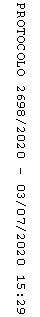 